Β΄ ΛΥΚΕΙΟΥ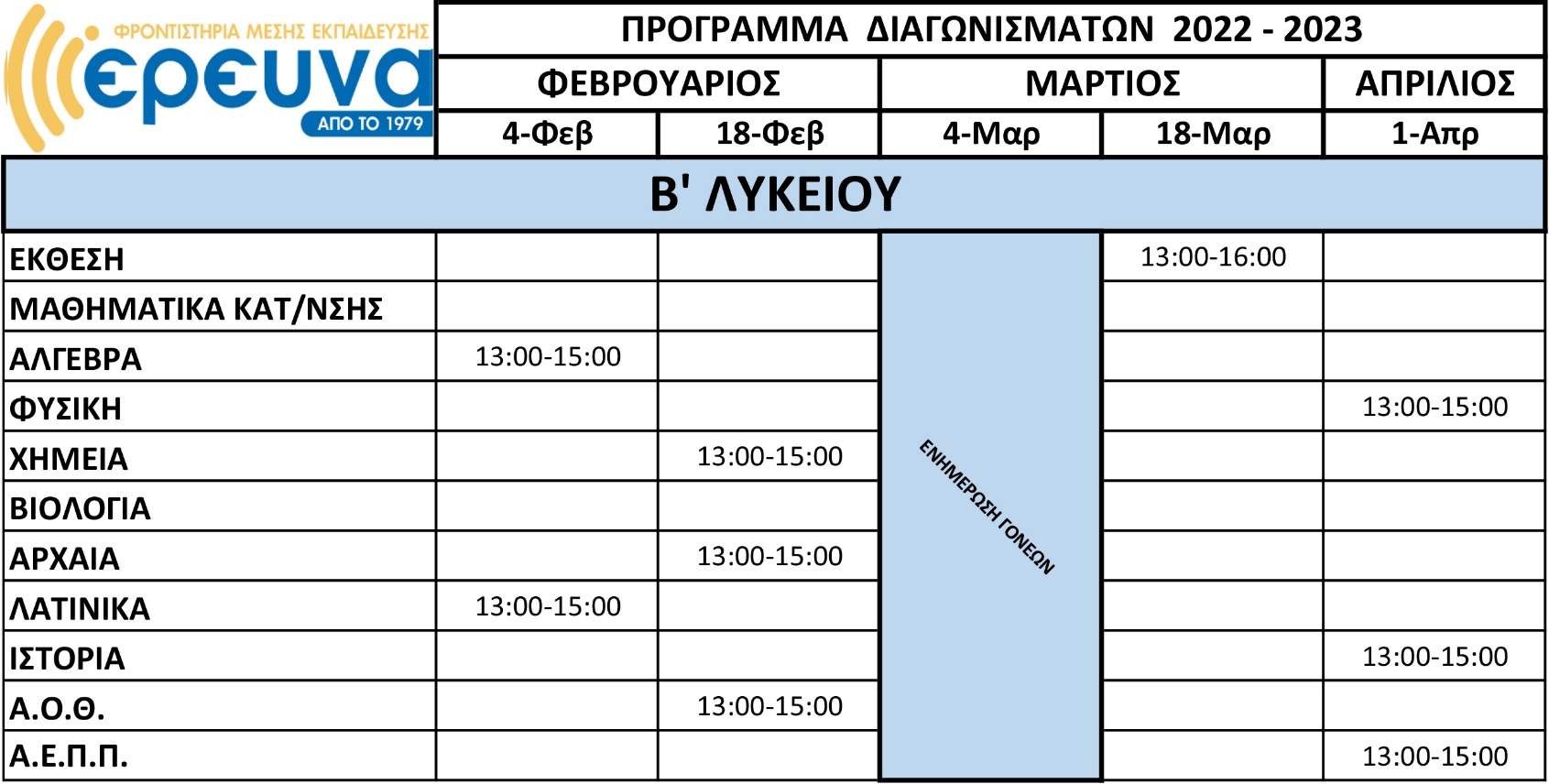 